        Adult & Children’s Dental Services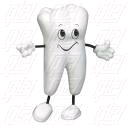 For Arlington, Boston, Cambridge, Everett, Malden, Medford, Somerville, & WatertownAll listings accept MassHealthArlingtonArlington Dental Care						(781) 643-7050347 Massachusetts Avenue Suite 1					(781)  643-0188 (Fax)Arlington, MA 02474Hours: Monday 10-2pm Tues-Wed 10-7pm Friday 8-2pm~Accepts all agesBostonBoston University School of Dental Medicine			(617) 358 8300 all appts635 Albany St								(617) 358 8313 ped. DentistryBoston, MA 02118Hours: Monday-Friday 8am-4:30pm; Saturday 8-4pm~Accepts all ages Harvard School of Dental Medicine 				(617) 432-1434188 Longwood Ave.Boston, MATeaching Office Hours: Monday-Friday 8:30am -5pmFaculty Office Hours Monday-Friday 8am – 5pm~Accepts ages 1+Tufts Dental School							(617) 636-6828 main number1 Kneeland St.							(617)  636-6971Boston, MA 02111Hours: Monday-Thursday 8:30am-6:30pm; Friday 8:30am -4pm~Accepts ages 6 months to 18 yearsPediatric Dental Clinic							(617) 414-4837Boston Medical Center, Yawkey Building850 Harrison Ave. Boston, MA 021186th floor Hours: By AppointmentApollo Dental Associates						(617) 514-4594940 Dorchester AveDorchester MA, 02125Hours: Thursday-Saturday 10am-5pm~Accepts all agesLanguages- Spanish, Chinese CambridgeCambridge Children’s Dentistry* (Dr. Pedram Javedan, D.D.S., F.A.A.P.D) (617)-441-5437Cambridge Medical Building, Suite 201575 Mount Auburn StreetCambridge, MA 02138H-ours: M,T,Th,F  9-5pm; Wednesday 9-6pm~Accepts age 1+CHA Cambridge Dental Clinic					(617) 665-3990119 Windsor Street							(617) 665 -3989 faxCambridge, MA 02139Hours: Mon-Thurs 8am-8pm; Fri 8am-4pm; call for 3rd Saturday/ month appts. ~Accepts ages 1-15Cambridge Pediatric Dental Association*			(617) 491 - 1161			1749 Massachusetts AvenueCambridge, MA 02139Hours: Monday-Friday 8-5pm (patients 9 and under in mornings 8am-12pm)~Accepts age 1+Cambridge Dental Services					(617) 492-10401696 Massachusetts Ave.Cambridge, MA 02138Hours: Monday-Tuesday 8am-7pm, Wednesday-Friday 8am-5pm, Saturday 8am-2pm~Accepts ages 1+Lux Dental								(617) 621-9500122 First StreetCambridge, MA 02141Hours: Monday-Saturday 10-8pm; Sunday 11-6pm~Accepts 1+ (pedi dentistry Tuesdays) Languages: Spanish, Vietnamese Chelsea Chelsea Pediatric Dentistry and Orthodontics 			(617) 889-5437950 Broadway Unit 1CChelsea, MA 02150Hours: Monday-Thursday 9-5pm; Saturday 1st, 2nd and 3rd (by appointment only)~Accepts 1+  Languages: Spanish, PortugueseSpecialties: Autistic Children EverettChildren’s Dental Center*						(617) 389-2112100 Everett ave Ste 10Everett, MA 02149Hours: Monday-Thursday 9-5pm; Friday 9-1pm*Summer M-Th 8am-12pm; F 8am-1pm. ~Accepts all agesLanguages: SpanishEverett Dental Center						(617) 387-223395 Main St.Everett, MAHours: M,Th,F 8:30-5pm; 3rd Sat of the month 8am-2pm~Accepts ages year in a half and up           Broadway Dentist							(617) 389-3636609 Broadway StEverett, MA 02149Hours: Mon 11-7pm; Tu 11am-8pm  W&Th 10-7pm; Friday 9-2pm~Accepts all agesLanguages: Spanish, Portuguese, Chinese, Russian MaldenAtlantic Dental Partners						(781) 514-6336214 Main StMalden, MAHours: Monday 10-6pm; Tuesday & Wednesday 9-5pm~Accepts 1+Languages: Spanish, Portuguese, Arabic Boston Family Dental						(781) 397-8876572 Pleasant StMalden, MA 02148Hours: Tuesday 9-5pm; Wednesday 11-7pm; Thursday 10-6pm; Friday 9:00-5; Saturday 9-4pm~Accepts ages 2 years and upMedfordChildren’s Dental Associates					(781) 391-830080 High StMedford, MA Hours: Monday - Friday 8:30-5pm 	Summer M-F 8am-3pm~Accepts ages 1-16Omnidentix								(781) 396-6613289 Middlesex Ave.Townline PlazaMedford, MAHours: Monday-Friday 9-4pm; Saturday 9-1pm ~Accepts all agesLanguages: Spanish, Portuguese Medford Family Dental Care						(781) 396-2179101 Main St, Suite 220Medford, MAHours: Monday-Friday 9-5pm; Saturday 8:30-2pm~Accepts all agesLanguages: Spanish, Portuguese, Arabic, Vietnamese  MelroseShieh Dental Health Care						(781) 662-150044 Grove St.Melrose, MAHours: Monday - Friday 9am-5pm~Accepts ages 1+Languages: Spanish, HindiSomervilleDr. Butt’s Orthodontics						(617) 625-9400Somerville Dental Center341 Summer St, Suite #1Somerville, MA  02144	Hours: Monday- Thursday 9-6pm, Saturday 9am-2pm~Accepts all agesLanguages: Hindi, Spanish, Arabic, Punjabi, Indian Lina Al-Aswad Dental						(617) 625-36361133 BroadwaySomerville, MA  02144Hours: Tues-Fri 9am-5pmCall for: Every 3rd Friday & Saturday/ month~Accepts ages 1+Languages: Spanish, Arabic Smile Dental Group							(617) 776-555036 Bow StreetSomerville, MA 02143Hours: T,Th, Fri 9am-5pm; every other Saturday 8-2pm~Accepts ages 2 years and upLanguages: Hindi, Spanish, Portugues, Albanian Dental Arts Davis Square						 (617) 776-2323396 Highland AvenueSomerville, MA 02144Hours: M,T,W 8-7pm; Th&F 8-5pm; Saturday 8-2pm~Accepts all ages under 21 from MassHealthLanguages: PortugueseHighland Dental Association					  (617) 623-7474366 Broadway, Suite 202Somerville, MA 02145Hours: Monday-Friday 8am-5pm~Accepts ages 2+Languages: Russian, Spanish, Albanian, Italian, Hindi, Bengali, PolishWatertownWatertown Cosmetic & Pediatric Dentistry			  (617) 744-6681Dr. Khatchatour Kazarian						   (617) 744-6682 fax479 Main St.Watertown, MA 02472Hours: Tuesday 10-6pm; W&TH 9-5pm; Friday 10-6pm; Saturday 9-5pm~Accepts all agesLanguages: Arminian, Russian, Spanish“This institution is an equal opportunity provider” 